Ребята, прочитайте внимательно материал ( Задание №4  для 4А и 3Б классов). Попробуйте написать конспект или  распечатать этот материал. «Добравшись до фотошопа», Вы легко сможете воспользоваться им и применить на практике.Ребята это задание предлагается выполнить для закрепления  урока и повторения пройденного материала. А именно инструментов выделения.Попробуйте ответить на вопросы:1.Какие стили были применены к тексту на этом изображении?2. Каким инструментом выделения нужно воспользоваться, чтобы получить такое плавное выделение, для последующей заливки низа изображения?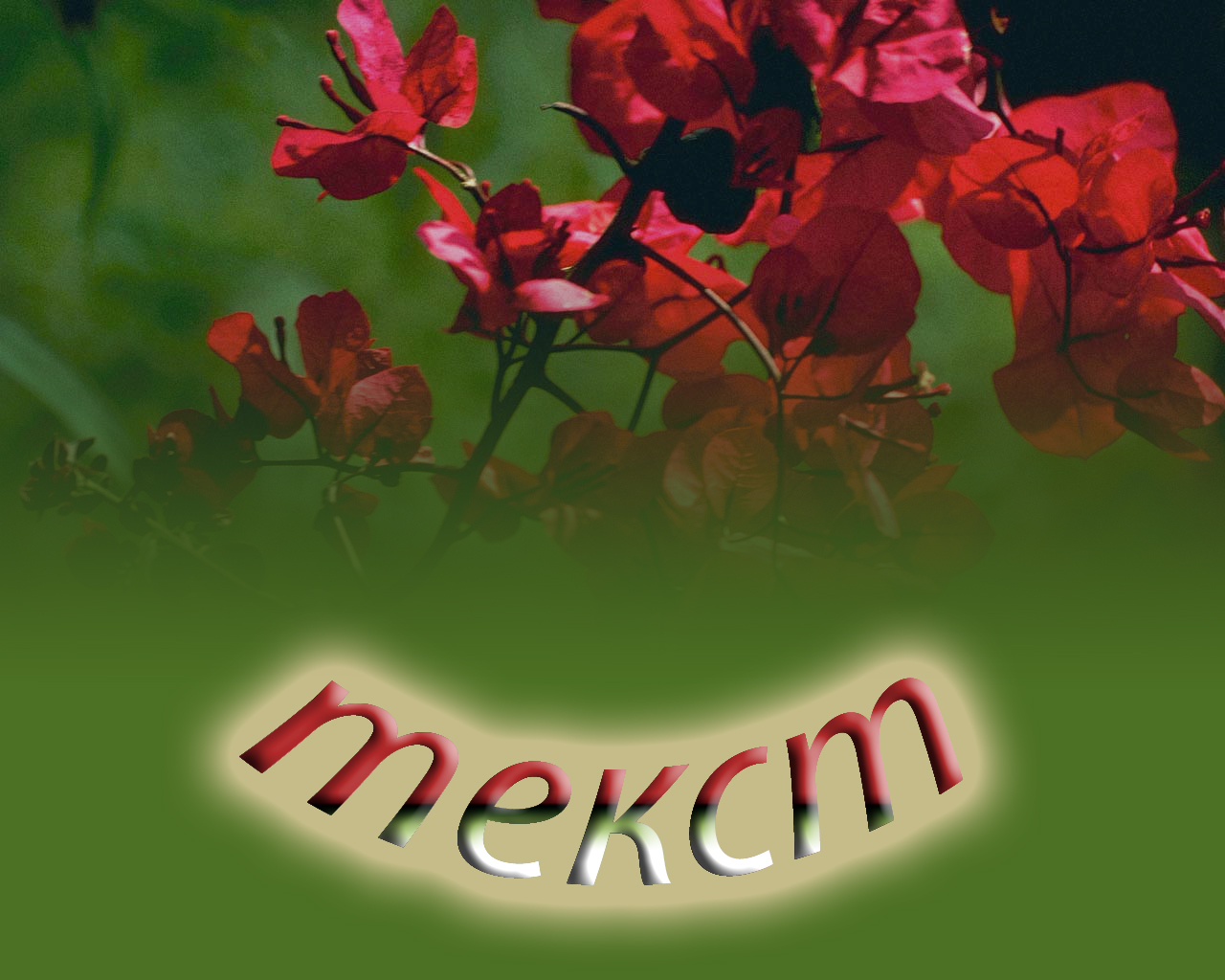 Инструменты выделения: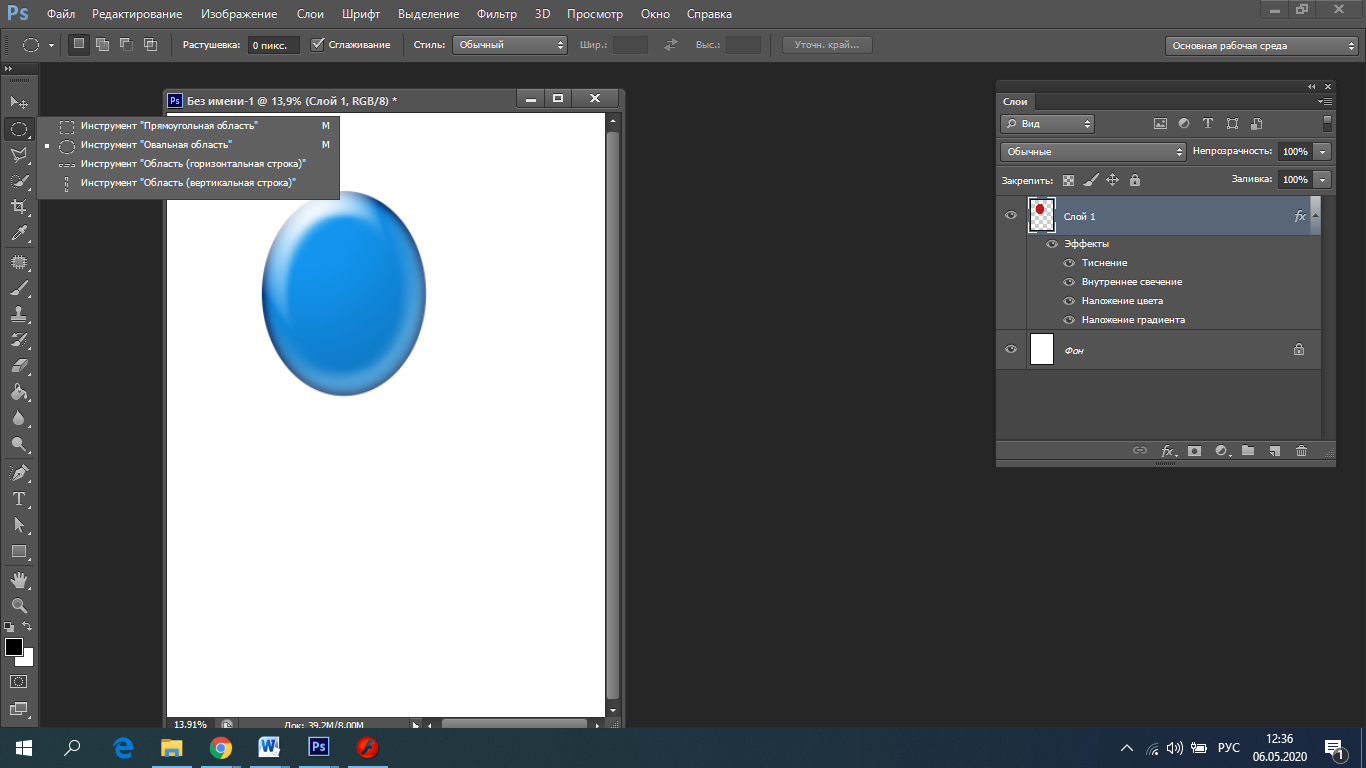 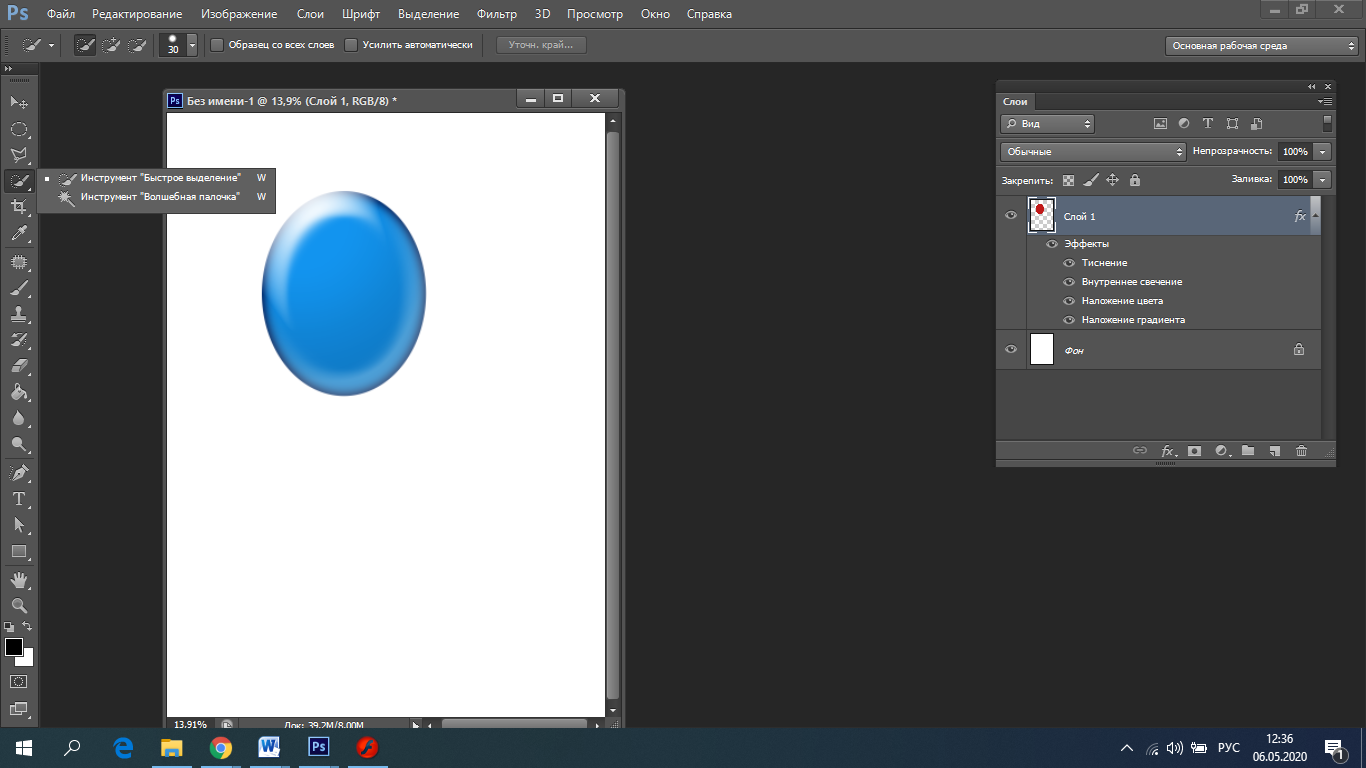 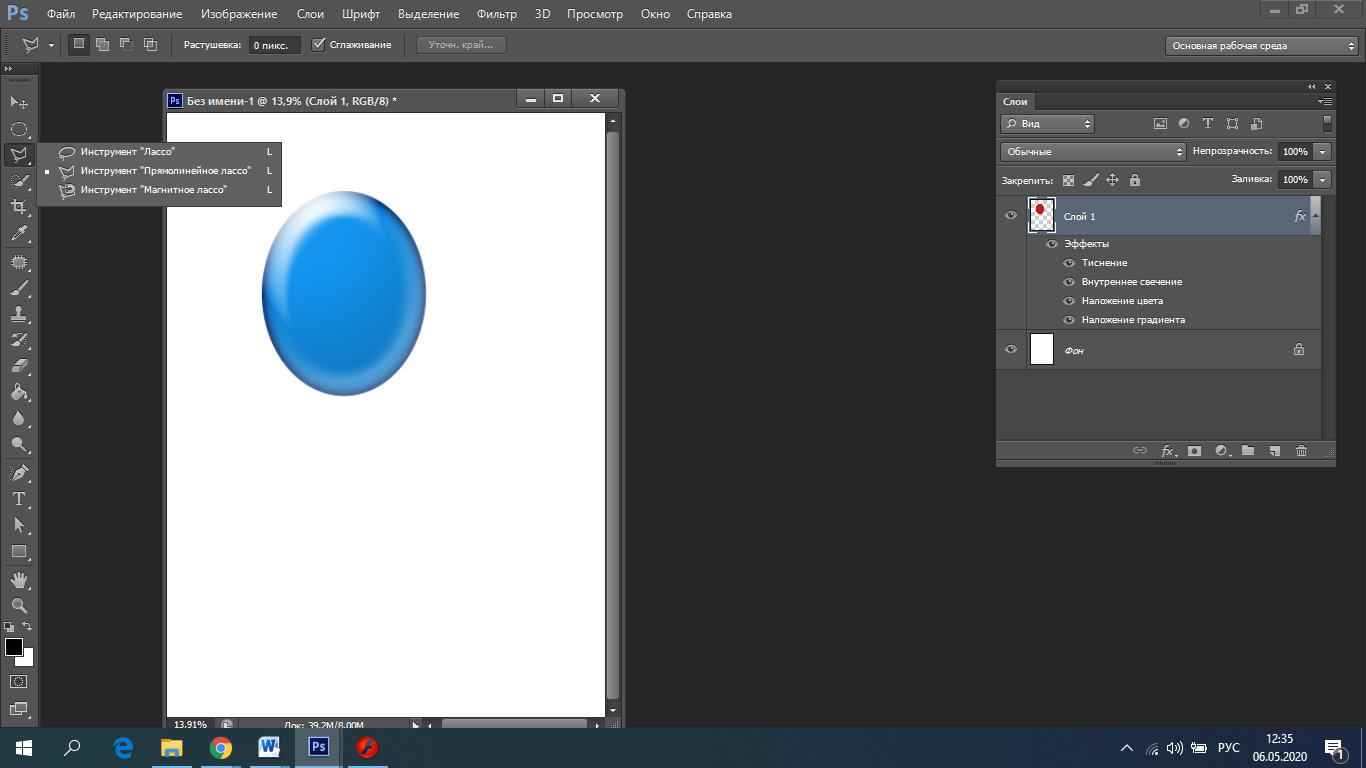 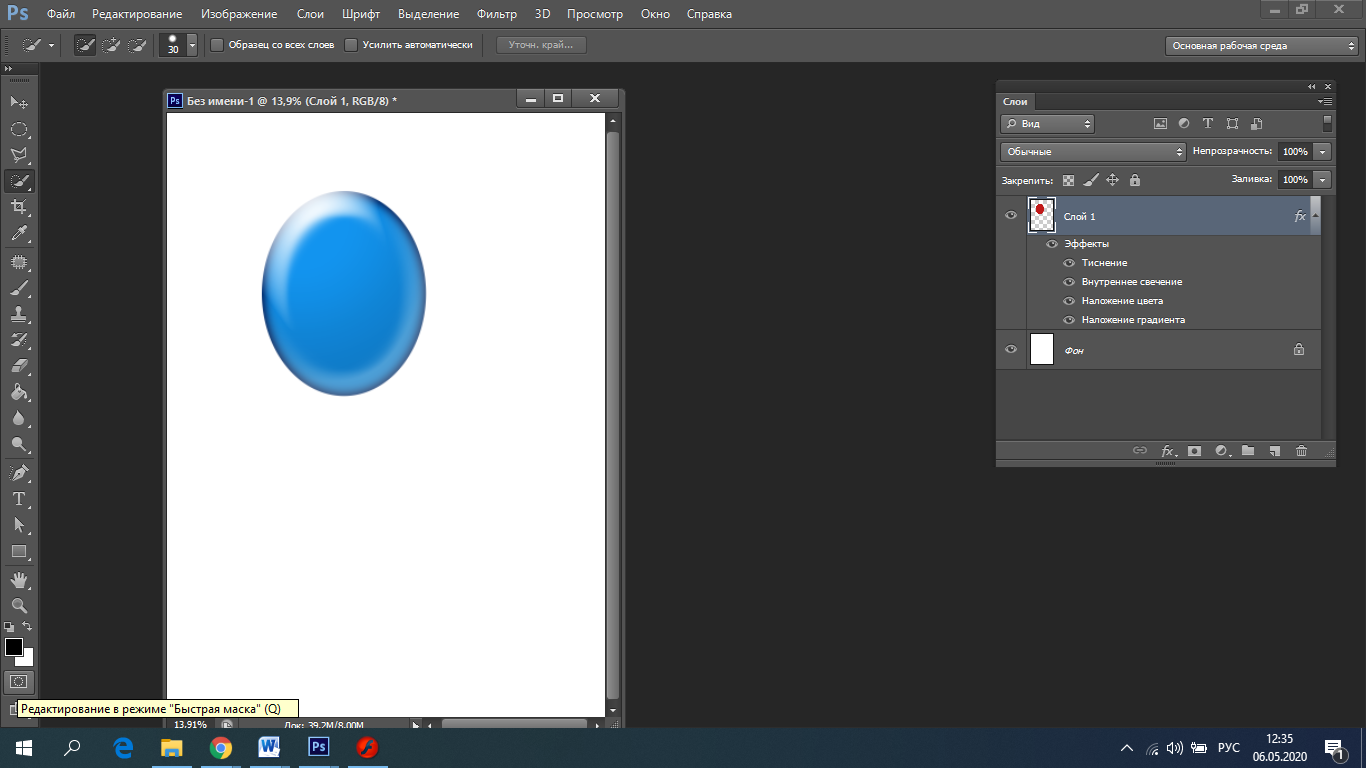 